Making Designs Behaviours/StrategiesMaking Designs Behaviours/StrategiesMaking Designs Behaviours/StrategiesStudent makes a design or picture with no blocks touching.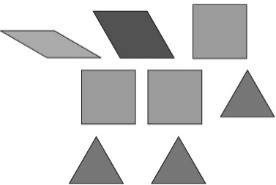 Student makes a design or picture where some blocks are touching only at vertices.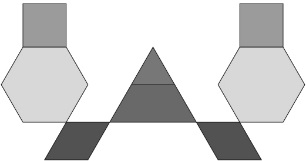 Student makes a design or picture using only one type of block.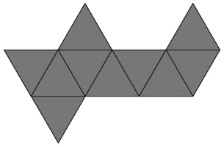 Observations/DocumentationObservations/DocumentationObservations/DocumentationStudent makes a design or picture where blocks match on at least one side, but has difficulty describing the design.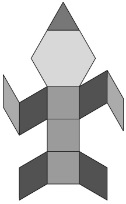 Student calls the blue rhombuses rectangles when describing the picture or design.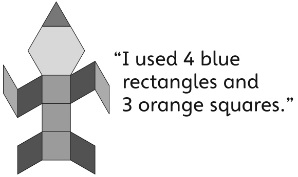 Student makes a picture or design where blocks match on at least one side, and describes it using geometric and spatial language.Observations/DocumentationObservations/DocumentationObservations/Documentation